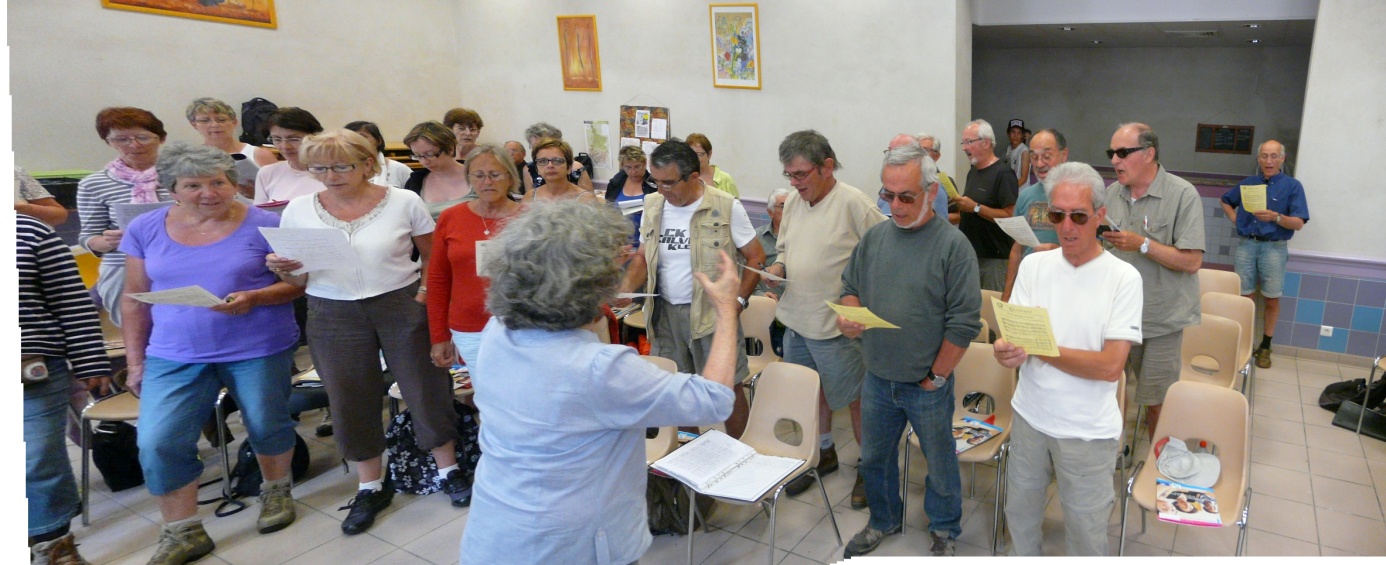 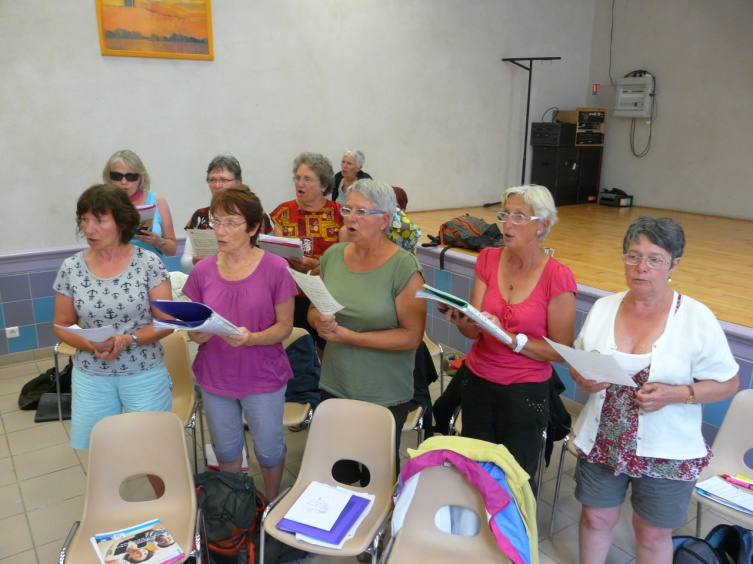                                                                                                            Répétition en salle, le mercredi